Утверждаю:Директор МКОУ «МургукскаяСОШ им.Р.Р.Шахнавазовой»_______________Шахнавазова З.Ш                                                                            Приказ №___от « _________»2018 гПлан работыс трудными детьми педагога-психологаМКОУ « Мургукской СОШим. Р.Р.Шахнавазовой»на 2018-2019  учебный годс.Мургук.   Сентябрь.1.Запись в кружки, секции.2.День здоровья.3.Беседа: «Устав школы – закон нашей жизни».4.Составление банка данных о детях группы «риска».5.Оформление социальных паспортов учащихся группы «риска»,    социальных паспортов классов.6.Работа по всеобучу.7.Беседы «Режим дня школьника», «Правила поведения в общественных местах».8.Субботник по благоустройству пришкольной территории.     Октябрь.1.Беседа «Административная ответственность подростков за курение и распитие      спиртных напитков» 5-11 кл.2.Работа по всеобучу.3.Индивидуальные беседы с учащимися, склонными к правонарушениям.4.Посещение семей детей, стоящих на ВШК.5.Анкетирование старшеклассников « Моё отношение к алкоголю» 7-11кл.6.ШМО классных руководителей «Проблемы занятости детей с девиантным поведением».7.Контроль посещения занятий учащимися, состоящими на ВШК.      Ноябрь.1.День отказа от курения 1-11 кл.2.Выставка «ЗОЖ».3.Беседы «Вредные привычки и как от них избавиться».4.Проведение спортивных соревнований.5.Встреча инспектора ПДН с учениками 8-9 классов «Последствия правонарушений для   юного гражданина».6.Просмотр видеофильма на тему «Вредные привычки».7.Контроль посещения занятий учащимися, состоящими на ВШК.8.ШМО классных руководителей «Симптомы распознавания использования   наркотиков».9. Работа по всеобучу.10. Посещение семей детей, стоящих на ВШК.      Декабрь.1.Акция «Нет наркотикам».2.Анкетирование «Моё отношение  к наркотикам».3.Просмотр видеофильмов ЗОЖ.4.Встречи с врачами-специалистами.5.Индивидуальные беседы с учащимися, склонными к правонарушениям.6.Посещение неблагополучных семей.7.Классные часы «Конвенция о правах ребёнка» (ст. 12,  13, 15.)8.Проведение новогодних праздников.9. Работа по всеобучу.10.Контроль посещения занятий учащимися, состоящими на ВШК.     Январь.1.Индивидуальные встречи инспектора ПДН с учащимися, неоднократно совершающими   правонарушения.2.Психологические тренинги ролевые игры « Как сказать нет и не потерять друзей».3.Лыжный кросс.4.Конкурс рисунков «ЗОЖ».5.Работа по всеобучу.6.Посещение семей детей, стоящих на ВШК.7.Контроль посещения занятий учащимися, состоящими на ВШК.     Февраль.1.Индивидуальные беседы с учащимися, склонными к правонарушениям.2.Беседы: «Права ребёнка» Ст.17, 18, 28.3.Весёлые старты 1-7 классы.4.Турнир «Сильные, смелые, ловкие» 8-11 классы.5.ШМО классных руководителей «Недопустимость пропусков уроков учащимися из   семей, стоящих на учёте».6. Работа по всеобучу.7. Посещение семей детей, стоящих на ВШК.8. Контроль посещения занятий учащимися, состоящими на ВШК. Март.1.Празднование  8-е Марта.2.Индивидуальные беседы с родителями.3.Индивидуальные беседы с учащимися.4.Беседы «Моё свободное время».5. «День семьи».6.Работа по всеобучу.7.Посещение семей детей, стоящих на ВШК.8.Контроль посещения занятий учащимися, состоящими на ВШК.     Апрель.1.Индивидуальные беседы с учащимися, склонными к правонарушениям.2.Беседы по профориентации.3.Трудовой десант.4.День здоровья «День независимости от вредных привычек».5.Весенний кросс.6.Рейд с инспектором ПДН по неблагополучным семьям.7.Работа по всеобучу.8.Посещение семей детей, стоящих на ВШК.9.Контроль посещения занятий учащимися, состоящими на ВШК. Май.1.Турслёт «Салют Победа».2.Беседа инспектора ПДН «Поведение и безопасность несовершеннолетних в летнее   время» 5-11 классы.3.Анкетирование «Моё свободное время».4.Организация летнего труда и отдыха учащихся.5. Работа по всеобучу.6. Посещение семей детей, стоящих на ВШК.7. Контроль посещения занятий учащимися, состоящими на ВШК.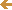 